/05 RM 03701MS – Excel 2007ATIVIDADE – PÁGINA: 331) Encontre os navios na planilha e ganhe a Batalha Naval.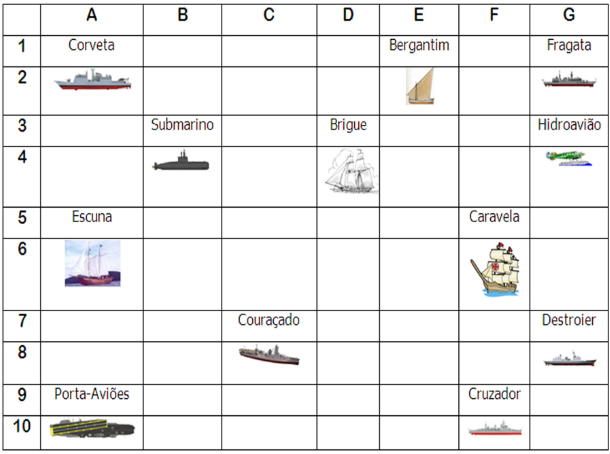 Escreva as células das imagens dos navios:E1Bergantim:                   D2Brigue:                    F3 Caravela: C4Couraçado:                 F5 Cruzador:                A1Corveta:  G4Destroier:                    A3 Escuna:                   G1 Fragata:  B2Submarino:                  A5Porta Aviões:          G2 Hidroavião: MS – Excel 2007ATIVIDADE – PÁGINA: 342) Faça as seguintes operações matemáticas na planilha do Excel: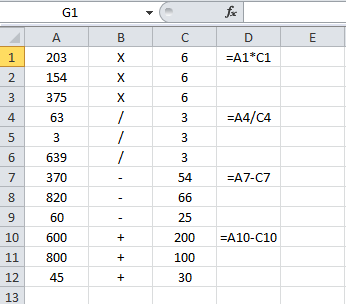 203 X 6 =1218                         154 x 6 =924              375 X6=225063 : 3 =21                             3 : 3 = 1                     639 : 3 =636370 - 54 =316                        820 – 66 =754             60 - 25 =35600 + 200 =800                      800 + 100 =900           45+30=75 